REGULAMIN 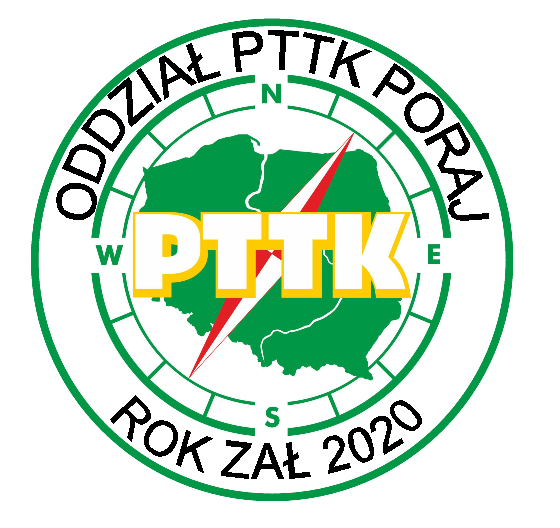 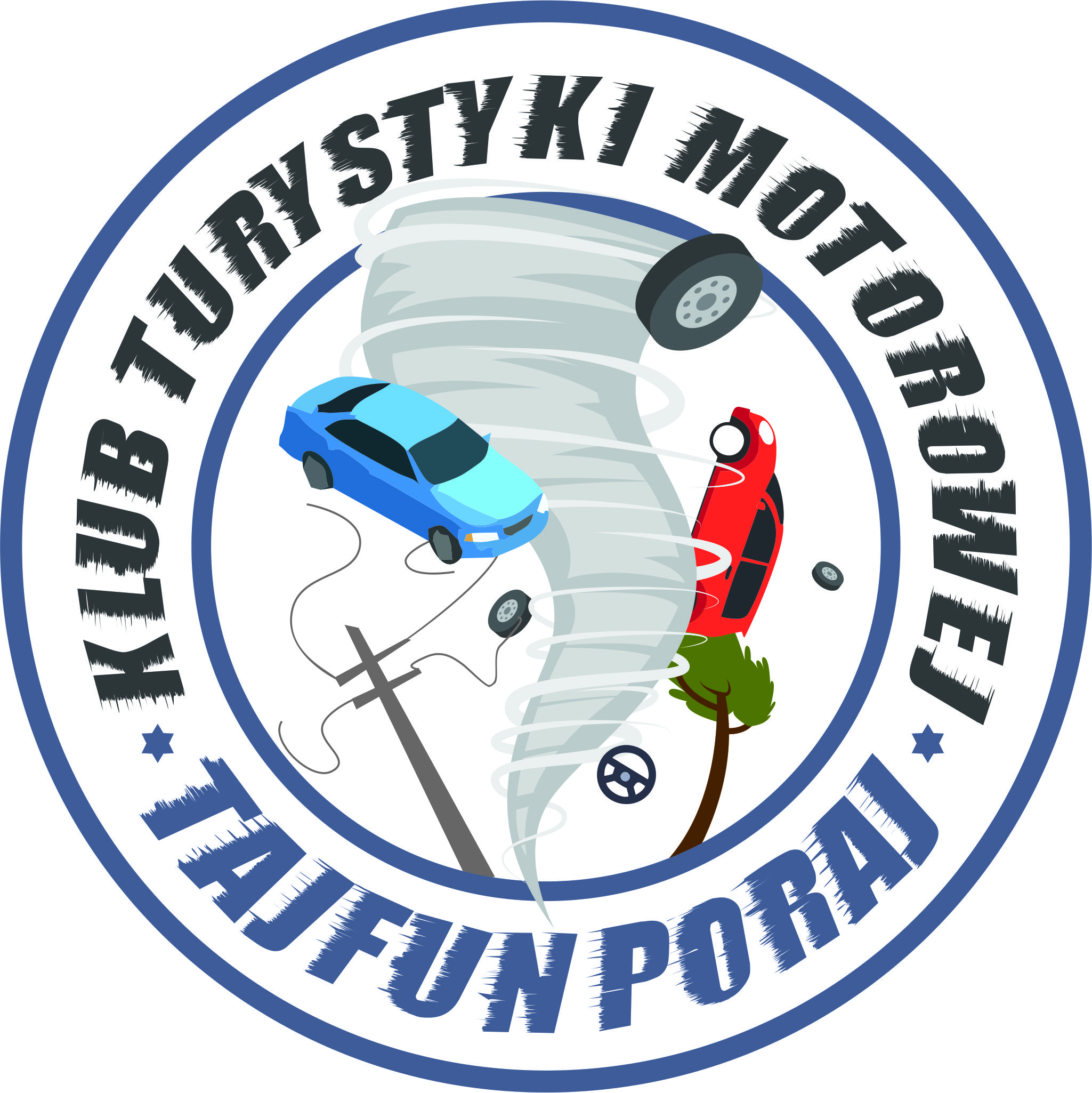 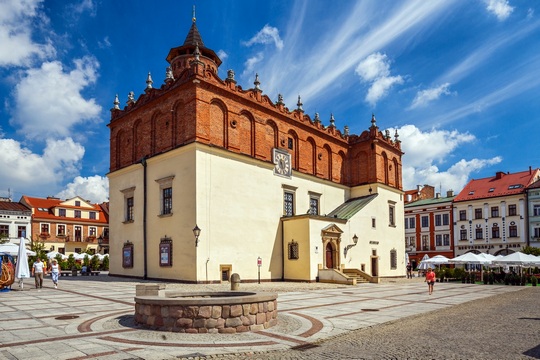 11-12.03.20231. OrganizatorKLUB  TURYSTYKI  MOTOROWEJ  PTTK  TAJFUN  PORAJO/PTTK  PORAJ42-360  PorajUl. Jasna 212. Cel rajduPoznawanie walorów krajoznawczych  Dobczyc,Tarnowa i okolic.Popularyzacja turystyki i krajoznawstwa.Popularyzacja turystyki motorowej.Integracja rodzin członków PTTK  oraz gości.Dobra zabawa i zdrowa rywalizacja.3. Kierownictwo rajduKomandor:  Andrzej  Leśniak                        tel.  508133362V-ce  Komandor : Edyta KwokaSędzia Główny :  Małgorzata Leśniak4. Termin i miejsce zbiórki - startu:Impreza turystyczna odbywa się w dniach11-12.03.2023–sobota, niedzielaAdres: Parking,Podgórska 3, 32-410Dobczyce
Na zbiórkę należy zgłosić się o godzinie 900 5. Zgłoszenie.Zgłoszenie należy wypisać na załączonych drukach i dostarczyć osobiście, przesłać pocztą lub pocztą elektroniczną pttkporaj@gmail.comSkładkę na organizację imprezy można wpłacać na konto Oddziału PTTK Poraj nr.: 85160014621861358850000001 BNP PARIBAS tytułem: Dzień Kobiet w Tarnowie. Istnieje też możliwość uiszczenia opłaty w dniu rajdu przed jego rozpoczęciem po wcześniejszych ustaleniach telefonicznych z Komandorem Rajdu.  Zgłoszenia przyjmowane są do dnia 01.03.2023r.Wysokość składki:- członkowie PTTK -210,00zł- osoby nie należące do PTTK - 220,00zł6. Warunki uczestnictwaW rajdzie mogą uczestniczyć turyści zrzeszeni w PTTK jak i niezrzeszeni                                  w drużynach lub indywidualnie, w sprawnych samochodach osobowych dopuszczonych do ruchu drogowego po drogach publicznych po uiszczeniu składki na organizację imprezy.7. Świadczenia organizatora- Zwiedzanie Dobczyc- Zdobywanie odznaki PTTK „Przyjaciel Ziemi Dobczyckiej”- Obiad w sobotę- Nocleg z soboty na niedziele wraz ze śniadaniem- Puchary dla najlepszych drużyn- Okolicznościowa wlepka z rajdu- Udział w konkursach i współzawodnictwie- Członkowie PTTK z opłaconymi składkami są ubezpieczeni od następstw nieszczęśliwych wypadków podczas trwania Rajdu, pozostałe osoby winny ubezpieczyć się indywidualnie.8. Uprawnienia i obowiązki uczestników- Przestrzeganie zasad bezpiecznej i kulturalnej jazdy, zajmowanie miejsc postojowych.- Czynny udział w konkursach rekreacyjnych i zwiedzaniu obiektu.- Przestrzeganie aktualnych zasad obowiązujących w czasie pandemii COVID-19.9. Ramowy program RAJDUsobota900 		- Przywitanie uczestników na miejscu zbiórki900  - 1130 	-Zwiedzanie Dobczyc z przewodnikiem w ramach zdobywania odznaki1130  - 1300 	- Przejazd do Szczyrzyc. Zwiedzanie Opactwa oo. Cystersów. (opłaty za zwiedzanie we własnym zakresie)1300 - 1500	- Przejazd do Nowego Wiśnicza. Zwiedzanie Zamku.(opłaty za zwiedzanie we własnym zakresie)	1600  		- Obiad w Restauracji „Kasztel”ul. Brzeska 51, 32-765 Rzezawa.1630- 1700 	- Zakwaterowanie w hotelu: „Kasztel” ul. Brzeska 51, 32-765 Rzezawa.1800-  Konkurencje sprawnościowe i integracja.niedziela830  - 1000-Śniadanie  i wręczenie pucharów1000  - 1200       - Przejazd do Wierzchosławic. Zwiedzanie „Muzeum Wincentego Witosa” (opłaty za zwiedzanie we własnym zakresie)1200  - 1400 	- Przejazd do Tarnowa. Zwiedzanie „Muzeum Etnograficzne w Tarnowie” (opłaty za zwiedzanie we własnym zakresie)1400 -1500 - Zakończenie rajdu pod Sanktuarium Matki Boskiej Fatimskiej w Tarnowie.10. Postanowienia końcoweIV Ogólnopolski Rajd Motorowy "Dzień Kobiet wTarnowie" jest imprezą "non-profit", nie ma charakteru komercyjnego. Rajd tworzony jest na zasadach samoorganizacji siłami wolontariatu, zgodnie ze statutem PTTK. Regulamin jest dokumentem wewnętrznym, zatwierdzonym przez Zarząd Oddziału PTTK w Poraju na podstawie art. 10 pkt. 3 Ust. z dnia 24 kwietnia 2003 roku o działalności pożytku publicznego i o wolontariacie. / Dz. Ust. z 2003r. nr 96 poz. 873 z późniejszymi zmianami/- Drużyny i uczestnicy biorą udział w spotkaniu na własne życzenie i odpowiedzialność.- Organizatorzy nie ponoszą odpowiedzialności za szkody wyrządzone osobom trzecim przez uczestników Rajdu.- Impreza odbywa się niezależnie od pogody.- W przypadku nie stawienia się na zbiórkę wpisowe nie podlega zwrotowi.- Interpretacja Regulaminu oraz wydawanie dodatkowych komunikatów należy do KTM "TAJFUN" Poraj- Impreza Motorowa została zatwierdzona przez KTM ZG PTTK jako impreza o randze ogólnopolskiej pod nr: 108/23 KTM ZG PTTK